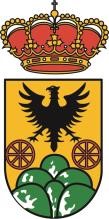 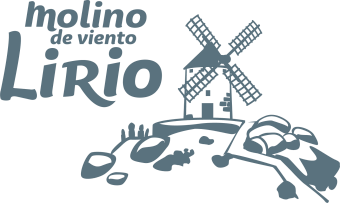 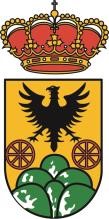 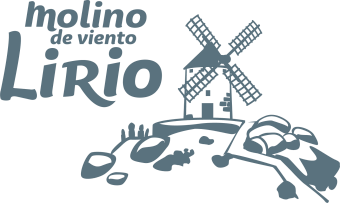                                                                         Ayuntamiento                                                             Las Ventas con Peña Aguilera                                                                               (Toledo)             MERCADO NAVIDEÑO 2022     EN LAS VENTAS CON PEÑA AGUILERA LUGAR:Plaza de la Hermandad. Recorrido de 200 metros y aproximadamente 40 paradas.Situado en un magnifico entorno.FECHA: 	El mercado se celebrará los días 3 y 4 de diciembre de 2022.HORARIO:    Sábado 3 de 11:00 a 23:30 h mínimo y domingo 4 de 11:00 a19: 00 h.MONTAJE: Montaje de los puestos viernes 2 de diciembre a partir de las 17:00 h y sábado 3 hasta las 09:30 h en la que se cerrará el acceso a vehículos. Los sitios estarán marcados.DESMONTAJE:  El desmontaje se llevará a cabo el domingo 4 de diciembre a partir de las 19:00 h. Cada participante deberá dejar totalmente limpio su sitio de basura.DECORACION:Los puestos y el vestuario deben estar decorados acorde a la Navidad.Para dar uniformidad al mercado, la organización dará tiras decorativas para el frontal superior del puesto. El resto de la decoración corre por cuenta del mercader.El vestuario y la decoración del puesto son muy importantes, ya que no se permitirá ningún participante que continué en el Mercado si no cumple estos requisitos.Serán necesarios plásticos para la lluvia transparentes.LUZ:  Todos los puestos deberán tener bombillas de bajo consumo, Magneto térmica y alargadera (manguera) de 25 m.Es importante por el bien de todos cumplir con los requisitos de la luz, si hubiese algún cortocircuito en el mercado quien nolleve magneto será desenchufado inmediatamente y no podrá enchufarse a la luz.PRECIO:   El coste será gratuito con las siguientes condiciones:Abonarán 25 € por parada por transferencia Bancaria en calidad de fianza como garantía de permanencia en el mercado hasta el domingo 9 a la hora acordada de desmontaje.La cuantía íntegra se devolverá a la misma cuenta bancaria desde donde se realizó el ingreso, bien especificado el titular.FORMA DE PAGO.Transferencia bancaria antes del 22 de noviembre.EUROCAJA RURAL ES5830810191811103011423El titular del puesto destinado en el mercado será el mismo que figure en el recibo de pago y deberá justificar mediante un fax, correo electrónico o Whatsapp a la organización antes del 23 de noviembre.LA ORGANIZACIÓN SE COMPROMETE A:  Dar la máxima publicidad del Mercado a través de los Medios de comunicación y carteleria.Luz eléctrica (importante cumplir con los requisitos)Vigilancia nocturna de 23:30 h a 11:00 h. En ningún caso el Ayuntamiento o la organización serán responsables de los hurtos o desperfectos que se puedan ocasionar en el Mercado aún teniendo vigilancia.El mercado contará con grupos de animación, talleres demostrativos y participativos, etc.Cada participante tendrá asignado un lugar en el Mercado y no se cambiará bajo   ningún concepto.Fotografía de la parada y de los productos.LOS RESPONSABLES DE LAS PARADAS SE COMPROMETEN A:Carnet de manipulador y de alimentos. (alimentación)Es obligatorio poseer seguro de responsabilidad civilLa organización se reserva el derecho de admisión y a modificar cualquier punto de las bases para el buen funcionamiento del mercado